OJO OLORUNTOMI DAVID15/SCI01/023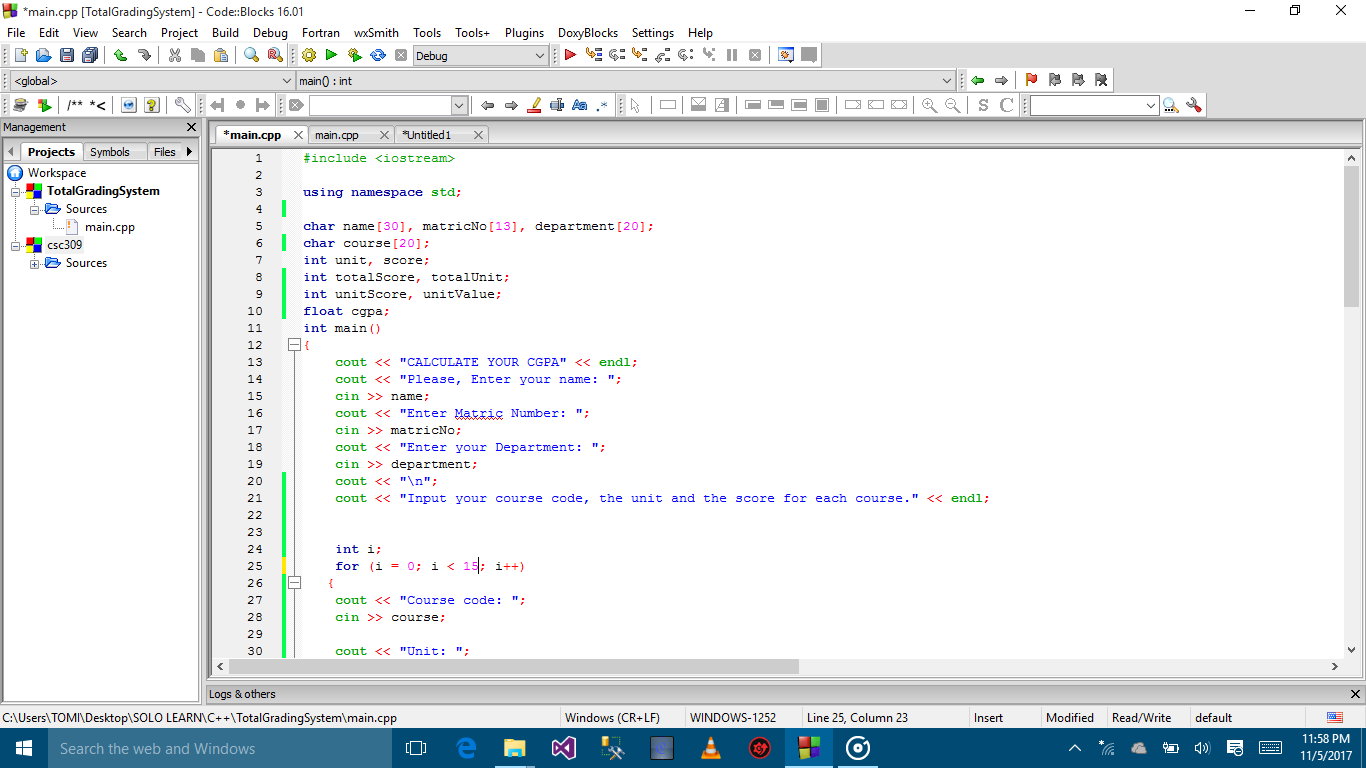 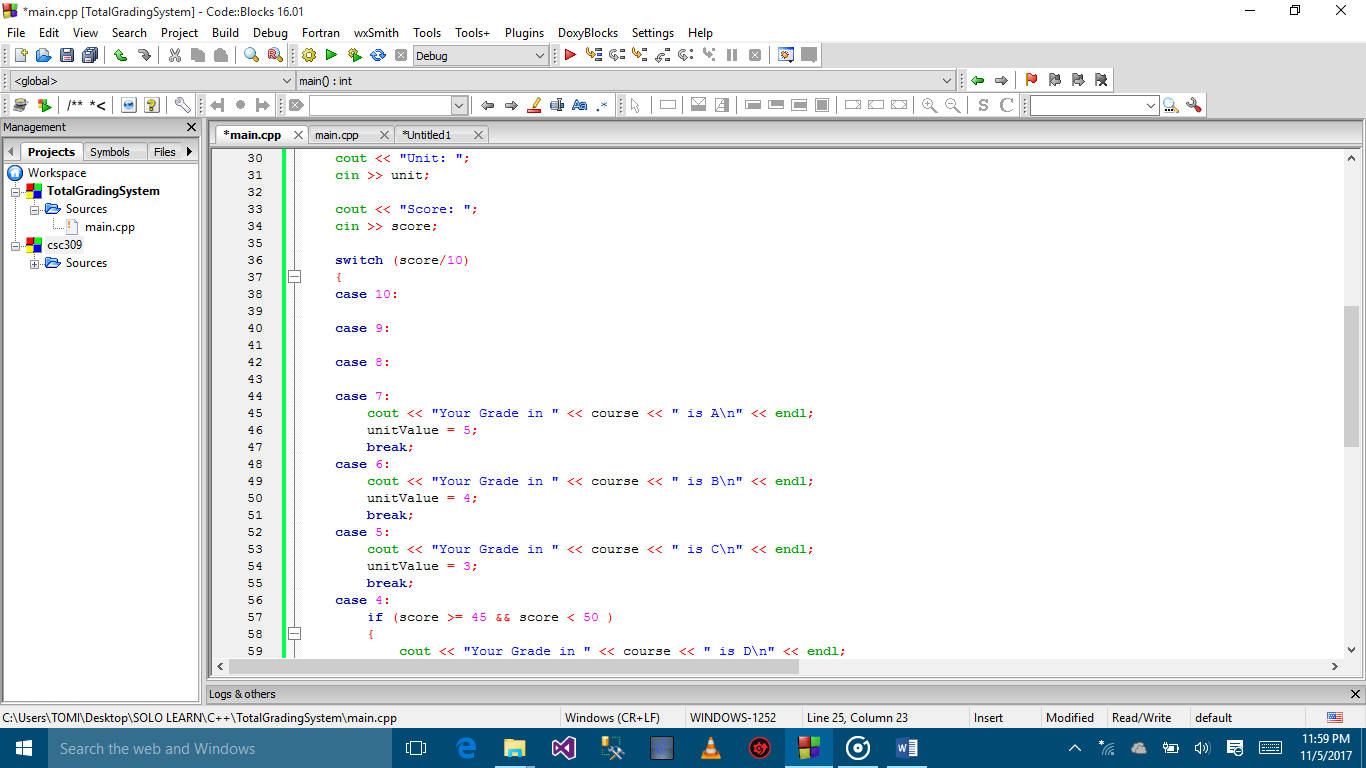 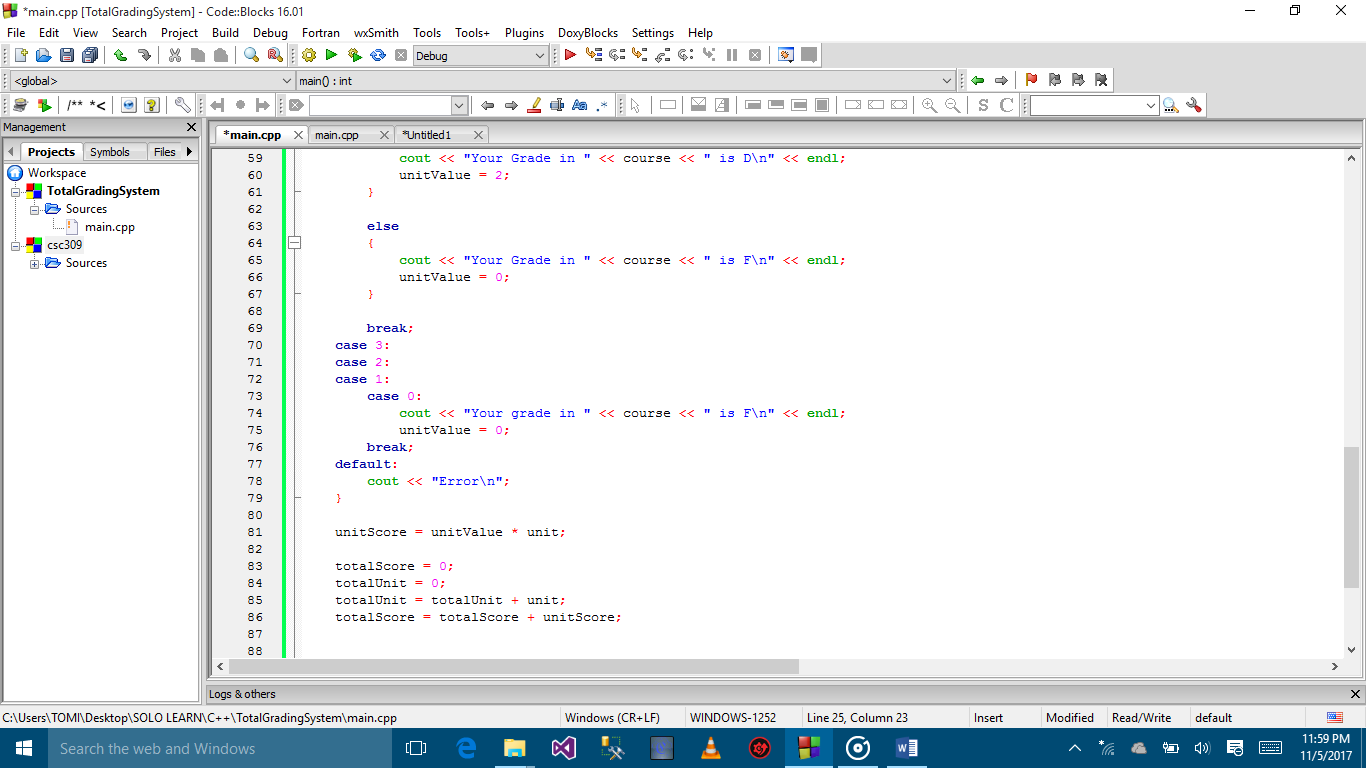 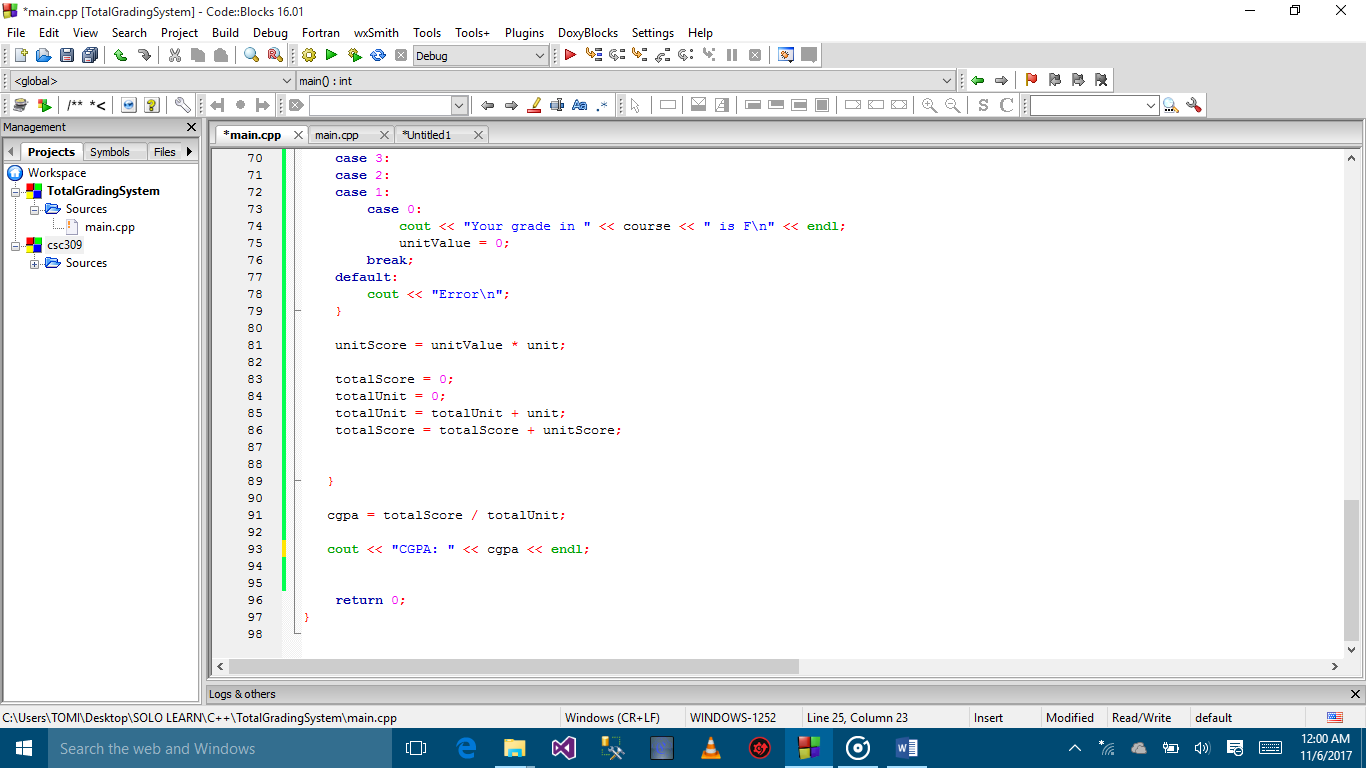 